Please Note: NTs will not be acceptedOffers to officiate or request mentoring should be directed to: officials@westsuffolkswimming.co.ukCheques payable to ‘West Suffolk Swimming Club’ | BACS payments to West Suffolk Swimming Club Gala Account Sort Code 20-16-12 A/C No: 10106593Entries to: meets@westsuffolkswimming.co.ukClosing date: Midnight Friday 6th September 2019    Age as of Sunday 6th October 2019The Neate Meet 2019Friday 4th, Saturday 5th & Sunday 6th October	Held under Swim England Technical Rules Licensed Level 3ER191833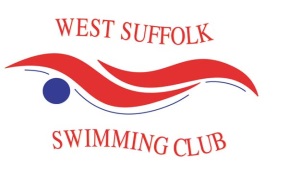 Individual Entry FormIndividual Entry FormIndividual Entry FormIndividual Entry FormIndividual Entry FormNameDate of Birth:M/F (please circle)Club:ASA No:Email:Tel: EventMaleEntry TimeEventFemaleEntry Time1400m Individual Medley2400m Individual Medley3400m Freestyle4400m Freestyle5200m Freestyle6200m Freestyle750m Butterfly850m Butterfly9100m Backstroke10100m Backstroke11100m Individual Medley12200m Breaststroke13200m Breaststroke1450m Backstroke1550m Backstroke16100m Butterfly17100m Butterfly18100m Individual Medley19200m Backstroke20200m Backstroke21100m Breaststroke22100m Breaststroke2350m Freestyle2450m Freestyle25200m Butterfly26200m Butterfly27100m Freestyle28100m Freestyle2950m Breaststroke3050m Breaststroke31200m Individual Medley32200m Individual MedleyTotal No: of EntriesPayment @ £5.00 per entry£Payment method (please circle)CashBACsCheque